Common Mistakes and How to Fix themQUICK REVIEWHow to use CORRECT COMMASThe Oxford CommaIn scientific writing, it is accepted to use commas between all items in a list, including the last item before “and.” This is called “the Oxford comma.”With: “for dinner we had two appetizers, steak, and mashed potatoes.” Without: “for dinner we had two appetizers, steak and mashed potatoes.” Are the appetizers steak and mashed potatoes, or did they have appetizers and steak and mashed potatoes? The Oxford is much clearer.Parenthetical Commas“Parenthetical” loosely means that it could also be put in parentheses, or that it is an “aside” or an “addition”; the sentence would be complete without it.Comma Splices, or the Run-On SentenceThe run-on sentence occurs when a writer has connected two main clauses, or complete ideas, with a comma alone. Example: Chris was eating crackers, he was going to eat some cheese but he couldn’t find it.There are two easy punctuation tricks to fix this sentence:Want more information on commas? Visit ScWRL: http://scwrl.ubc.ca/student-resources/grammar/mechanics-and-punctuation/ PROPER PLURALSKnow which is singular and which is plural and then use the correctly matched verb form!!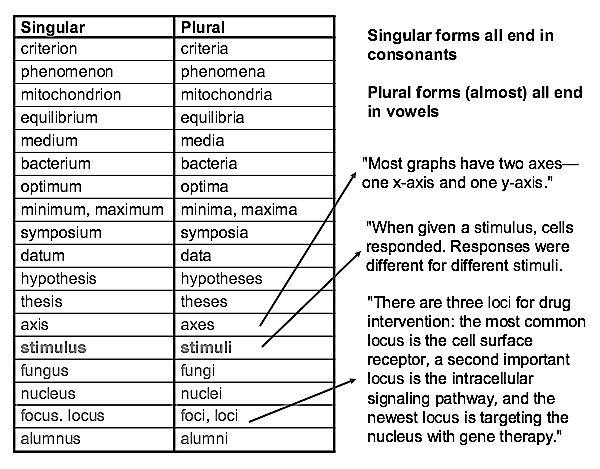 The use of “data is/was…” vs. “data are/were….” is no doubt the most frequently misused example. The word “data” is absolutely and always plural!!!FAULTY PARALLELISMThis refers to when two or more parts of a sentence are similar in meaning, but not parallel (grammatically similar in form).This happens most often with items in a series. Example: “The drug induced side effects. These included headache, feeling nauseas, and gas."Correct: “The drug induced side effects. These included headache, nausea, and gas.” Or “These included having a heading, feeling nauseas, and getting gas.”Rule: Pay attention to structure and tense!  Match nouns with nouns and verbs with verbs.For more on parallel structure, visit http://scwrl.ubc.ca/student-resources/grammar/grammar/ SPACES BETWEEN NUMBERS AND UNITSDon’t put numbers and units next to each other! They often require a space.For more basic rules for working with numbers and units, visit http://scwrl.ubc.ca/student-resources/grammar/numbers-and-units/ HYPHENS BETWEEN NUMBERS AND UNITSIt’s not always a matter of spaces. Sometimes a hyphen is used instead of a space.HYPHENS IN COMPOUND WORDSWhen two or more words are joined together to form a longer word, this is a compound word. Without hyphens, the meaning changes!UBC’s Science Writing Resources for Learning (ScWRL) has more helpful rules for working with numbers and units: http://scwrl.ubc.ca/student-resources/grammar/numbers-and-units/There are also resources on hyphenation and other punctuation: http://scwrl.ubc.ca/student-resources/grammar/mechanics-and-punctuation/ COMMONLY MISUSED WORDSThere are certain words that are easy to misuse. Here is a list of words that are often confused with one another, some examples, and some rules:Additional ResourcesUBC’s Science Writing Resources for Learning (ScWRL) also has helpful student resources on the following topics:Communicating Science (including communicating uncertainty, producing effective tables and figures, and more)http://scwrl.ubc.ca/student-resources/communicating-science/Finding, Integrating, and Citing Sourceshttp://scwrl.ubc.ca/student-resources/finding-identifying-and-citing-sources/Grammar and Style (including active vs. passive voice, grammar, and more)http://scwrl.ubc.ca/student-resources/grammar/Developing an Effective Writing Process (including editing, organizing, avoiding plagiarism, and more)http://scwrl.ubc.ca/student-resources/guideline-for-effective-writing-writing-process/Learning Strategies for Communicating Science (including how to approach instructors, self-assessment, and more)http://scwrl.ubc.ca/student-resources/learning-strategies-for-communicating-science/TERMDEFINITIONEXAMPLENounPerson, place, or thingProfessor, laboratory, drug, resultsVerbAction word or state of beingTest, determine, explore; be, am, are, is, wasAdjectiveModifies/describes a nounToxic drug, brilliant studentAdverbModifies/describes a verb or an adjectiveDefinitively test, precisely determine, very toxic drugPrepositionExpresses a relation to another wordIn, to, of, on, for, by, at, over, under, into, besideConjunctionConnects clauses or sentencesAnd, or, butPARTS OF SENTENCESDEFINITIONEXAMPLESubjectWho/what does the actionThe drug cured the patient.PredicateWhat the action isThe drug cured the patient.ObjectWhat receives the subject’s actionThe drug cured the patient.RuleExamplesCommas always come in pairs when in the middle of a sentence!The inhibitor genistein, which is supposed to be selective for tyrosine kinases, inhibited this serine kinase-mediated response.Propranolol, the prototypical beta antagonist, has many dangerous side effects.One comma is OK only if the parenthetical statement ends the sentence.The reaction was inhibited by C3 toxin, a selective blocker of Rho.The reaction was inhibited by C3 toxin, a selective blocker of Rho, and also by the Rho kinase inhibitor Y25632."And" and "but" go outside the parenthetical statement commasThe control cells, contrary to our hypothesis, showed less internalization.The control cells showed modest internalization but, contrary to our hypothesis, drug-treated cells showed less internalization.NOT:The control cells showed modest internalization, but contrary to our hypothesis, drug-treated cells showed less internalization.Make two separate sentences.Chris was eating crackers. He was going to eat some cheese but he couldn’t find it.Put in a semi colonChris was eating crackers; he was going to eat some cheese but he couldn’t find it.These require spaces…CorrectIncorrectTemperatures – between value and degree sign37 °C37° C or 37°CCentrifugal forces - on both sides of the “x”10,000 x g10,000g or 10,000xgAround equals sign, <, >, ~, etcn = 3, x > 5n=3 or x>5Concentrationsa 50 mM buffer10 μM concentration10mM or 6M** Percentages are the exception5% serum5 % serumSpace if…ExampleWhy?The number is an adjective and the unit is a nounThe diameter of the dish was 35 mm.“35” is the adjective describing the noun “mm”Hyphenate if…The number-plus-unit is used as an adjectiveCells were grown in 35-mm dishes.“35-mm” is an adjective describing the noun “dishes”Hyphenate if…ExampleCompound numbers are written as wordsFifty-four patients were enrolled in the study (54 patients)A noun-verb combination is used as an adjectiveThe drug-induced side effects"The drug-induced side effects of aspirin include GI distress."Here, drug-induced is a compound adjective describing the subject, side effects.The drug induced side effects"The drug induced side effects. These included headache, nausea, gas, …"Here, drug is the subject, induced is the verb, and side effects is the object.An adjective-verb combinations is used as a compound adjective“blue-labeled” tubesif the labels on the tubes are blue“blue labeled tubes”if the tubes are blue and also labeled (but labeled in red!)the red-labeled blue tubes = the blue tubes with red labelsTwo words modify the same word. Two nouns with the same verbThe epinephrine- and isoproterenol-induced responses were…Two verbs with the same nounDrug-sensitive and -insensitive cells were compared for…Don’t hyphenate if…ExampleBoth words modify the same worda weak organic acida weekly planning meetingrefers to an acid that is both weak and organica meeting that happens weekly and for planningThat vs. WhichThat vs. WhichThatWhichUsed to restrict the meaning or to identify a specific entityDoes not restrict but rather elaborates or describesExamples of correct use:The estrogen that is present in most birth control pills is ethinyl estradiol.The estrogen drug ethinyl estradiol, which is present in most birth control pills, is only slightly different from endogenous estradiol.The estrogen that is present in most birth control pills, which has been modified for greater oral effectiveness, is ethinyl estradiol.Examples of incorrect use:The estrogen which is present in most birth control pills is ethinyl estradiolExamples of correct use:The estrogen that is present in most birth control pills is ethinyl estradiol.The estrogen drug ethinyl estradiol, which is present in most birth control pills, is only slightly different from endogenous estradiol.The estrogen that is present in most birth control pills, which has been modified for greater oral effectiveness, is ethinyl estradiol.Examples of incorrect use:The estrogen which is present in most birth control pills is ethinyl estradiolRule # 1: If the phrase can be taken out without losing the meaning of the overall sentence, use “which.” If the phrase is vital to the point of the sentence, use “that.”Rule #2: “Which” statements are almost always set off with commas. “That” statements should NOT be set off with commasIf commas seem needed or natural, use “which”If commas are not needed or seem awkward, use “that”Rule # 1: If the phrase can be taken out without losing the meaning of the overall sentence, use “which.” If the phrase is vital to the point of the sentence, use “that.”Rule #2: “Which” statements are almost always set off with commas. “That” statements should NOT be set off with commasIf commas seem needed or natural, use “which”If commas are not needed or seem awkward, use “that”Effect vs. AffectEffect vs. AffectEffectAffectUsually a noun, “a change or result of a cause” (although can be a verb, “to bring about,” usually with “change”)Usually a verb, “to have an effect on” (although can be a noun, in psychology, referring to emotion) Examples of correct use: Exercise training had no effect on the number of AT2 receptors.Exercise training did not affect the number of AT2 receptors.Drinking a beer with lunch can affect your afternoon productivity.The effect on productivity of drinking a beer with lunch is usually negative.Dissolving the drug in ethanol did not affect the cellular effect of the drug.Examples of correct use: Exercise training had no effect on the number of AT2 receptors.Exercise training did not affect the number of AT2 receptors.Drinking a beer with lunch can affect your afternoon productivity.The effect on productivity of drinking a beer with lunch is usually negative.Dissolving the drug in ethanol did not affect the cellular effect of the drug.Rule #1: When in doubt, try to determine if the word you need shows action (in which case, you probably want “affect”) or if it refers to an event (in which case, you probably want “effect”)  Rule #1: When in doubt, try to determine if the word you need shows action (in which case, you probably want “affect”) or if it refers to an event (in which case, you probably want “effect”)  Who vs. ThatWho vs. ThatWhoThatUse when referring to peopleUse when referring to thingsExamples of correct use: She is the person whom you should contact.A car with low fuel consumption is the one that you should buy.Examples of incorrect use:She is the person that you should contact.Examples of correct use: She is the person whom you should contact.A car with low fuel consumption is the one that you should buy.Examples of incorrect use:She is the person that you should contact.Rule #1: Determine if you are referring to a person or a thing and act accordingly!Rule #1: Determine if you are referring to a person or a thing and act accordingly!Watch out for these homonyms (words that sound the same)here/hear   there/their/they're your/you're/yore its/it's (its = possessive; it’s = it is) whose/who'sto/too/two